ДОГОВОР от «_____» _______________201__ г.На предоставление платных образовательных услуг
поступающим в возрасте 16 и более лет 
в МБУДО Детская школа искусств № 20 «Муза» г. НовосибирскМуниципальное бюджетное учреждение дополнительного образования города Новосибирска «Детская школа искусств № 20 «Муза», (далее Школа) действующее на основании Устава и лицензии на право ведения образовательной деятельности № 9849 от «20» июня 2016 г., выданной Министерством образования, науки и инновационной политики Новосибирской области, в лице директора Осиповой Ольги Геннадьевны, с одной стороны, и (нужное подчеркнуть) мать, отец, учащийся (по достижении возраста 21 год на дату подписания) (ФИО полностью) ____________________________________________________________________________________ ,именуемый в дальнейшем Клиент, с другой стороны, заключили Договор о следующем:1. ПРЕДМЕТ ДОГОВОРА1.1. Школа предоставляет, а Клиент получает и оплачивает обучение учащегося по дополнительной общеразвивающей образовательной программе (далее ДООП) (подчеркнуть нужное) «Сольное пение», «Репетиторство», «Основы ИЗО». «Музыкальный инструмент» - _______________, на условиях самоокупаемости затрат учреждения.1.2. Период занятий с _________ 202_ г. по 31 мая 202_ года с соблюдением школьных каникул и праздничных дней (входят в месячную оплату). Начало занятий учащегося с ____ ________. 1.3. Форма обучения – очная; Вид – дополнительная общеразвивающая; Уровень – общеобразовательная. Срок обучения 1 год.1.3. Ф.И. учащегося: ______________________________________________ (далее Учащийся). 1.4.Дата рождения учащегося ______________. Возраст на дату поступления: ___ лет ___мес. 2. ОБЯЗАННОСТИ И ПРАВА ШКОЛЫ:2.1.Основные обязанности и права школы определены Уставом, Правилами внутреннего распорядка Школы, Положением о предоставлении платных образовательных услуг. Школа обязуется:2.1.1.Обеспечить для проведения занятий помещения, соответствующие санитарным и гигиеническим требованиям, а также оснащение, соответствующее нормам и правилам, предъявляемым к образовательному процессу в учреждениях дополнительного образования детей.2.1.2. Проводить обучение силами дипломированных преподавателей с использованием имеющейся материально-технической базы учреждения, а также создавать условия для раскрытия способностей обучающегося в области выбранной образовательной программы в соответствии с Законом об образовании.2.1.3. Обеспечить в соответствии с учебным планом __ занятия(й) в неделю по 40 мин.2.1.4. После окончания успешного окончания 1, 2 или 3х годичного курса обучения по ДООП указанной в п. 1.1. Получает свидетельство об окончании Детской школы искусств № 20 «Муза» установленного образца.2.2. Школа вправе:2.2.1. Самостоятельно осуществлять образовательный процесс, выбирать системы оценок, порядок и время проведения текущего контроля, формы, порядок и периодичность текущей аттестации обучающихся, формировать учебные группы, корректировать расписания занятий, распределять учащихся по преподавателям. 2.2.2. Отказать в допуске к занятиям учащегося в случае отсутствия оплаты за обучение 3. ОБЯЗАННОСТИ И ПРАВА УЧАЩИХСЯ И РОДИТЕЛЕЙ:3.3. Обязанности родителей и учащегося: соблюдать Устав школы, Правила внутреннего распорядка учащихся Школы, посещать занятия и добросовестно овладевать знаниями и навыками.3.3.1. При оформлении договора предоставить свидетельство о рождении ребёнка и свой паспорт. 3.3.2. Извещать школу (преподавателя) заранее о причинах отсутствия обучающегося на занятиях. Или о решении прекратить обучение за 2 недели до прекращения занятий.3.3.3. Посещать родительские собрания3.3.4. Обеспечить учащегося необходимыми расходными материалами, формой одежды.3.3.5. Производить оплату за обучение с 1 до 10 числа текущего месяца.3.3.6. Возмещать ущерб, нанесенный Школе учащимся, в случае порчи её имущества.3.4.Права родителей:3.4.1.Своевременно получать информацию по вопросам, касающимся организации и обеспечения надлежащего исполнения услуг, предоставляемых по настоящему договору. 3.4.2.Пользоваться имуществом школы, необходимым для осуществления образовательного процесса во время занятий, предусмотренных расписанием. 4. СТОИМОСТЬ ОБУЧЕНИЯ И ПОРЯДОК РАССЧЁТОВ4.1. В соответствии с постановлением мэрии города Новосибирска от 02.02.2016 № 289 «О порядке определения платы для физических лиц за оказание услуг, выполнение работ, относящихся к основным видам деятельности муниципальных бюджетных учреждений города Новосибирска, оказываемых (выполняемых) ими сверх установленного муниципального задания, а также в случаях, определённых федеральными законами, в пределах установленного муниципального задания» тариф утвержден постановлением мэрии г. Новосибирска.4.1. Стоимость обучения в соответствии с утверждённым тарифом и учебным планом составляет __________ руб. в месяц.4.3. Оплата вносится с 1 по 10 число текущего месяца. 4.4	 Плата вносится через банк перечислением средств на счет Детской школы искусств № 20 «Муза» и подтверждается квитанцией об оплате. На квитанции указывается Фамилия и имя ребёнка, период (месяц), за который вносится плата, сумма платежа. (Приложение 1 к Договору «Реквизиты МБУДО ДШИ № 20 «Муза» для оплаты за Платные Образовательные Услуги (ПОУ)).4.5. Оплата за пропущенные занятия по не зависящим от школы причинам НЕ возвращается и НЕ пере рассчитывается.4.6. Занятия, не состоявшиеся по вине Школы восстанавливаются в дополнительное время.4.7. Оплата за обучение авансом на месяц вперед не допускается. При посещении хотя бы одного занятия в текущем месяце оплата учитывается в полном объеме.5. ПОРЯДОК ИЗМЕНЕНИЯ И РАСТОРЖЕНИЯ ДОГОВОРА5.1. Договор может быть расторгнут досрочно: По инициативе Школыпри отсутствии учащего на занятиях 2х недели или более без уважительной причины;за нарушение Устава Школы, или Правил внутреннего распорядка учащихся (за порчу имущества Школы, плохое поведение в Школе). за просрочку оплаты за обучение более чем на 30 календарных дней.По письменному заявлению родителей; 6. СРОК ДЕЙСТВИЯ ДОГОВОРА И ПРОЧИЕ УСЛОВИЯ:6.1.Условия настоящего Договора действительны с даты подписания по 31 мая 202__ года. 6.2. Договор составлен на основании действующего законодательства РФ, Устава школы, Правил предоставления платных образовательных услуг. 6.3. Договор составлен в 2х экземплярах имеющих равную силу.7. РЕКВИЗИТЫ СТОРОН: Приложение 1К договору о Платных образовательных услугах МБУДО ШИ № 20 «Муза»РЕКВИЗИТЫ МБУДО ШИ № 20 «МУЗА» 
ДЛЯ ОПЛАТЫ ЗА Платные Образовательные Услуги (ПОУ)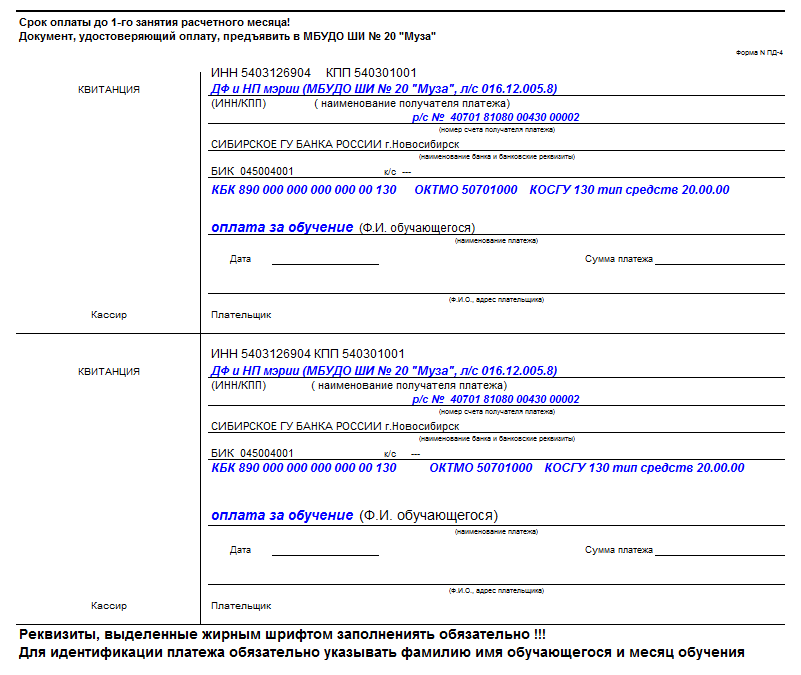 ШКОЛА:Муниципальное бюджетное учреждениеДополнительного образования детейГорода Новосибирска Детская школа искусств № 20 «Муза»ИНН 5403126904630066, г. Новосибирск, ул. Герцена, 12, тел. 317-5720директор__________________ О.Г.Осипова Подпись                                                   расшифровка                       МПОБУЧАЮЩИЙСЯ (законный представитель)ФИО (полностью) ______________________________________________________________________________паспорт серия ____________ № ____________________Адрес места жительства:Ул. _________________________ дом _____, кв. _____Контактный телефон: _______________________________________________ (___________________________)        Подпись                                                                      расшифровка